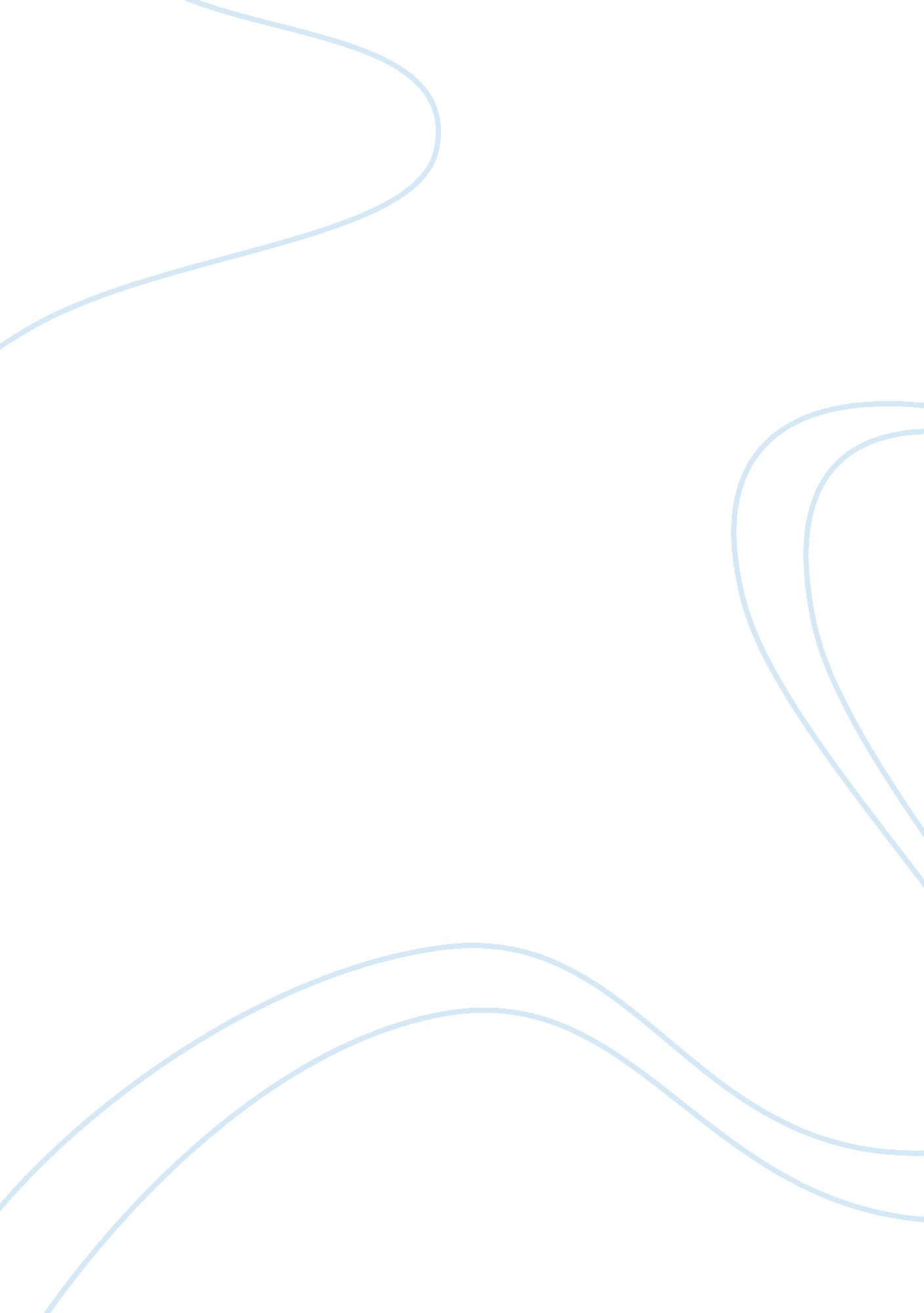 Job application essay examplesBusiness, Company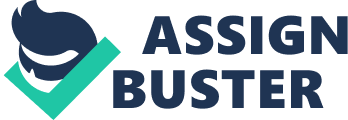 Education is important in improving people’s skills and enlightening them, moreover it does not only teach people the normal ways of life and about the historical events but also broadens individuals’ way of reasoning, either socially or ethical behaviors and thus gives someone the power to make firm judgment on critical issues. In the business world, education alone cannot make one achieve his or her dreams and as a result, one must undergo training or become an apprentice in his or her choice of company to gain the real world ways of management, selling and buying of goods and services. 
Life is full of surprises and in this dynamic world, things change overnight and in respect to that, people who haven’t yet achieved their goals and still pursuing them, should work smart so as to fit in the ever evolving and developing world. As a student therefore at Northern Arizona University, one need to be focused then strategize and prioritize on what they deem important towards attaining their goals in life. In order hence to be able to change my resume to black, I have to make firm judgment on what I would like to be and therefore work to improve my resume to meet my specialization. I would use the top most trending organizations to set my pace, attend part time classes and grab apprenticeship opportunities whether on campus or not so as to improve my resume. 
Education has no limits and with the ever technological innovations and developments that happen day and night, so is the business world sector that is trying to cope with such changes. One would therefore too want to be incorporated into the system to be able to meet your job preference standards; as a result I would continue with my education after Northern Arizona University and attain my masters’ degree in information technology so as to be eligible. I would chose to study programming in a top notch institution well known for developing programmers. 
There is never smooth path without potholes, at first I thought of reevaluating myself if I had made the right choice but after realizing that every technological development is lined with computer information development, I felt that my future was bright and only needed to readjust my goals towards the future expectation, moreover change my normal way of perceiving things and indulge myself in more productive activities. This would then guide and impulse me to work smarter to attain my goals. I am indeed excited about my career path and by completing the project, I feel rejuvenated, energized and eager to work harder so as to turn my resume in blank and even make it better (more black). By virtual of knowing what am expected to deliver, I would work to perfect my areas of weakness and dig more about the companies areas of weakness and develop a strategy on how to improve them. 